Rešitve za torek, 14.4,2020MATRJI/45240, 510440, 600, 360 km (prometni znak)RJI/46 spodaj-Slika iz rezultatov: namiznoteniški lopar in žogica.Dodatna naloga, RJI/42-GESLO: Matevž  (4. A-26 učencev, 4. B-24 učencev, Deklice v 4. A-13, dečki v 4. A-13, dečkov v 4. B-8, deklic v 4. B-16, 6 miz)DRUDODATNA NALOGA-Zaposleni v storitveni obrti nam popravi izdelek (npr. avtomehanik), zaposleni v obrti pa nek izdelek izdela (npr. vaza).  VSEBINE ZA SREDO, 15.4.2020NITČe imaš tiskalnik, natisni učni list, če ga nimaš, preriši sliko. K  črtam zapiši ustrezno besedilo. Žile nariši z rdečo in modro barvico.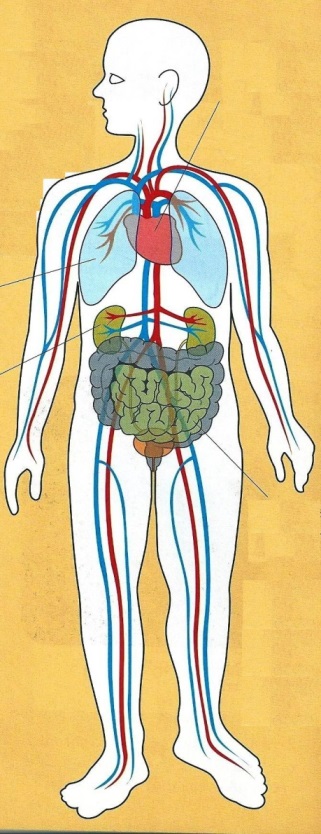 ŠPOOglej si filma, ki ju je za vas pripravil naš učitelj Aleš, in tako ponovi osnove odbojke.https://www.youtube.com/watch?v=AMnaGRWFDEwhttps://www.youtube.com/watch?v=MHEvRELuNIA&feature=youtu.be&fbclid=IwAR1I1A1GfcaENwyvVpwVdKx1EDrY8GO2PK_Do83I68mKVEiXLs62MbViwk4MATOglej si kako pisno množimo z enim prehodom preko desetice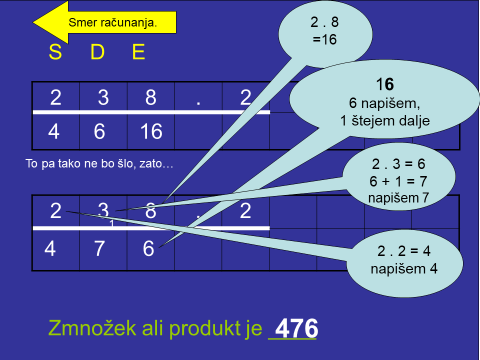 V zvezek: Množimo pisno s prehodom                                               Brez razpredelnice:   2 31 8 . 2                                                                                                                                   4  7  6Račune prepiši v zvezek in zmnoži.    2 21 5 . 2         2 9 . 3       1 0 4 . 4      2 0 8 . 5      3 0 5 . 3     1 0 2 0 . 7     3 0 1 5 .  3  4 5 01 7 . 6        1 7 . 8             4 0 5 1 . 2SLJ-književnost (2 uri)Poznaš kakšno pravljico, v kateri nastopa čarovnik, čarovnica? Seveda jo.-Danes preberi angleško ljudsko pravljico v berilu, s. 162, 163, 164-Zgodba o Tomažku Palčku.-Podčrtaj neznane besede in jih prevedi s pomočjo SSKJ (na spodnji povezavi).https://fran.si/iskanje?FilteredDictionaryIds=130&View=1&Query=%2A-V zvezek zapiši naslov.Nadaljuj pravljico po svoje:  Tomažek je obiskal svoja revna starša in jima prinesel srebrnik ter jima pripovedoval, kako živi na gradu kot plemeniti Tomaž Palec … -Na s. 165 o značilnostih pravljice ponovi ob besedilu Mali vseved.  SDE   2318.2   476Računamo: 2 . 8 = 16, napišemo 6, 1 štejemo naprej.                     2 . 3 + 1 = 6 + 1 = 7, napišemo 7                     2 . 2 = 4, napišemo 4